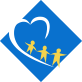 2016 Summer Hours for ProvidersHealth Services for Children with Special Needs (HSCSN)Name of ProviderLocationPhone NumberHours of OperationAbdullah, Sahla106 Irving Street, N.W., Suite 212Washington, D.C.  20010(202) 726-5800Monday, Tuesday8:00 a.m. – 7:00 p.m.Wednesday, Thursday, Friday8:00 a.m. – 4:00 p.m.Adana, TirsitThe Mary Center - 3912 Georgia Avenue, N.W.Washington, D.C.  20011(202) 483-8196Monday – Saturday8:00 a.m. – 6:30 p.m.Adiele, Laura123 – 45th Street, N.E.Washington, D.C.  20019(202) 469-4699Monday, Tuesday, Thursday, Friday8:00 a.m. – 4:30 p.m.Wednesdays8:00 a.m. – 7:30 p.m.Agholor, Ndidi R.7505 New Hampshire Avenue, Suite 302Takoma Park, Maryland  20912(301) 434-8800Monday – Friday8:00 a.m. – 7:00 p.m.Saturdays9:00 a.m. – 1:00 p.m.Ali, Sarah N.The Mary Center - 3912 Georgia Avenue, N.W.Washington, D.C.  20011(202) 483-8196Monday – Saturday8:00 a.m. – 6:30 p.m.Artis-Trower, Altener4700 Berwyn House Road, Suite 105ACollege Park, Maryland  20740(301) 441-3722Mondays8:30 a.m. – 2:00 p.m.Tuesdays9:00 a.m. – 3:00 p.m.Wednesdays9:00 a.m. – 7:00 p.m.Thursdays12:00 p.m. – 8:00 p.m.Bailey, JasonThe Mary Center3912 Georgia Avenue, N.W.Washington, D.C.  20011(202) 483-8196Mondays8:00 a.m. – 6:30 p.m.Tuesday – Friday8:30 a.m. 6:30 p.m.Name of ProviderLocationPhone NumberHours of OperationBarnes-Marshall, Michelle2440 M Street, N.W., Suite 317Washington, D.C.  20037(202) 775-0051Monday, Tuesday9:00 a.m. – 5:00 p.m.Wednesday, Friday9:00 a.m. – 1:00 p.m.Thursday9:00 a.m. -4:30 p.m.Bartleman, Alison4910 Massachusetts Avenue, N.W., Suite 115Washington, D.C. 20016(202) 237-0015Monday – Friday8:00 a.m. – 8:00 p.m.Saturdays8:00 a.m. – 4:00 p.m.Buchholz, Ryan3020 – 14th Street, N.W.Washington, D.C.  20009(202) 469-4699Monday, Wednesday8:30 a.m. – 7:30 p.m.Tuesday, Thursday, Friday8:30 a.m. – 5:00 p.m.Saturdays8:00 a.m. – 1:30 p.m.Copeland, ChandraUnity Health Care Clinic1500 Galen Street, S.E.Washington, D.C. 20020(202) 469-4699Monday – Thursday8:00 a.m. – 8:00 p.m.Fridays8:00 a.m. - 4:30 p.m.Saturdays8:00 a.m. – 12:00 p.m.Cornejo, ChristianThe Mary Center3912 Georgia Avenue, N.W.Washington, D.C.  20011(202) 420-7183Monday – Saturday8:30 a.m. – 6:30 p.m.D’Angelo, LawrenceChildren’s National Medical Center111 Michigan Avenue, N.E.Washington, D.C.  20010(202) 476-5464Monday – Thursday8:00 a.m. – 7:00 p.m.Fridays8:00 a.m. – 4:00 p.m.Saturdays9:00 a.m. – 12:00 p.m.DeCardi-Hladek, Charmaine1660 Columbia Road, N.W.Washington, D.C.  20009(202) 469-4699Monday – Thursday 8:30 a.m. – 8:30 p.m.Friday8:30 a.m. – 5:00 p.m.Saturdays8:30 a.m. – 12:00 p.m.Name of ProviderLocationPhone NumberHours of OperationDemmeke, Tsega6201 Greenbelt Road, Suite L1 – L3Greenbelt, Maryland  20740(301) 345-1900Monday – Friday8:30 a.m. – 4:30 p.m.Saturdays8:30 a.m. – 11:30 a.m.DePasquale, AnneUnity Clinic1251 Saratoga Avenue, N.E.Washington, D.C.  20018(202) 469-4699Monday – Thursday8:00 a.m. – 8:00 p.m.Friday8:00 a.m. – 4:30 p.m.Saturdays8:00 a.m. – 12:00 p.m.DeSouza, Dinea555 Quince Orchard Road, Suite 350Gaithersburg, Maryland  20878(301) 926-3633Monday – Friday8:00 a.m. -5:00 p.m.Saturdays8:30 a.m. – 12:30 p.m.Eagan, Lauren2141 K Street, N.W., Suite 401Washington, D.C.  20037(202) 833-4543Monday – Friday8:00 a.m. – 5:00 p.m.Saturdays9:00 a.m. – 12:00 p.m.Emory, Cashe555 Quince Orchard Road, Suite 350Gaithersburg, Maryland  20878(301) 926-3633Monday – Friday8:00 a.m. – 5:00 p.m.Saturdays9:00 a.m. – 12:00 p.m.Ephrussi, CoreyUnity Clinic1500 Galen Street, S.E.Washington, D.C.  20020(202) 469-4699Monday – Thursday8:00 a.m. – 8:00 p.m.Fridays8:00 a.m. -4:30 p.m.Saturdays8:00 a.m. – 12:00 p.m.Fan, Wei7610 Carroll AvenueTakoma Park, Maryland  20912(301) 891-6100Monday – Friday9:00 a.m. – 5:00 p.m.Feldman, Melvin6201 Greenbelt RoadCollege Park,  Maryland  20740(301) 345-1900Monday – Friday 8:30 a.m. – 4:30 p.m. Saturdays8:30 a.m. – 11:30 a.m.Ferdowsian, HopeUnity Clinic3020 – 14th Street, N.W.Washington, D.C.  20009(202) 469 – 4699Thursdays6:00 a.m. – 9:00 p.m.Name of ProviderLocationPhone NumberHours of OperationFletcher, JeanChildren’s National Medical Center111 Michigan Avenue, N.W.Washington, D.C. 20010(202) 476-5464Mondays, Thursdays8:00 a.m. – 7:00 p.m.Fridays8:00 a.m. – 4:00 p.m.Saturdays9:00 a.m. – 12:00 p.m.Fratantoni, KarenChildren’s National Medical Center111 Michigan Avenue, N.W.Washington, D.C. 20010(202) 476-2123Monday, Tuesday, Thursday7:00 a.m. – 8:00 p.m.Wednesday9:00 a.m. – 8:00 p.m.Friday7:00 a.m. -4:00 p.m.Saturdays 9:00 a.m. – 4:00 p.m.Fu, LindaChildren’s National Medical Center111 Michigan Avenue, N.W.Washington, D.C. 20010(202) 476-2123Monday, Tuesday, Thursday7:00 a.m. – 8:00 p.m.Wednesday9:00 a.m. – 8:00 p.m.Friday7:00 a.m. - 4:00 p.m.Saturday 9:00 a.m. – 4:00 p.m.Gates, ElizabethUnity Health Clinic1500 Galen Street, S.E.Washington, D.C.  20020(202) 469-4699Monday – Thursday8:00 a.m. – 8:00 p.m.Friday8:00 a.m. – 4:30 p.m.Saturdays8:00 a.m. – 12:00 p.m.Gerstenmaire, Aaron2250 Champlain Street, N.W.Washington, D.C.  20009(202) 232-9022Monday, Thursday, Friday8:30 a.m. – 5:00 p.m.Tuesday, Wednesday8:30 a.m. – 8:00 p.m.Gilliam-Hertz, Elizabeth555 Quince Orchard Road, Suite 350Gaithersburg, Maryland  20878(301) 926-3633Monday – Friday8:30 a.m. – 5:00 p.m.Saturdays9:00 a.m. – 12:00 p.m.Glaser, Dan6201 Greenbelt RoadCollege Park, Maryland  20740(301) 345-1900Monday – Friday8:30 a.m. – 4:30 p.m.Saturdays8:30 a.m. – 11:30 a.m.Name of ProviderLocationPhone NumberHours of OperationGonzalez-Portillo, Giullianna M2333 Ontario Road, N.W.Washington, D.C.  20009(202) 483-8196Monday – Friday8:00 a.m. – 6:30 p.m.Guy, Keyteshia8484 Georgia AvenueSilver Spring, Maryland  20910(301) 755-6655Monday – Friday8:00 a.m. – 8:00 p.m.Saturdays & Sundays8:00 a.m. – 4:00 p.m.Hagler, RitaChildren’s National Medical Center111 Michigan Avenue, N.W.Washington, D.C.  20010(202) 476-5464Monday – Thursday8:00 a.m. – 7:00 p.m.Fridays8:00 a.m. – 4:00 p.m.Saturdays 9:00 a.m. – 12:00 p.m.Hailes, Tonya1660 Columbia Road, N.W.Washington, D.C.  20009(202) 469-4699Monday – Thursday8:00 a.m. – 8:00 p.m.Fridays8:00 a.m. – 4:30 p.m.Saturdays8:00 a.m. – 12:00 p.m.Hamburger, Ellen2141 K Street, N.W., Suite 401Washington, D.C.  20037
(202) 833-4543Monday – Thursday8:00 a.m. – 7:00 p.m.Fridays8:00 a.m. – 12:00 p.m.Saturdays8:00 a.m. – 12:00 p.m.Harris, Ashley8709 Flower AvenueSilver Spring, Maryland 20910(240) 485-3160Monday – Friday8:00 a.m. – 6:30 p.m.Hayes, Paula220 L Street, N.E.Washington, D.C.  20002(202) 544-7580Monday – Saturday9:00 a.m. – 8:00 p.m.Henry, TraceyUnity Clinic3020 – 14th Street, N.W.Washington, D.C.  20009(202) 469-4699Monday – Friday8:00 a.m. – 10:00 p.m.Saturdays & Sundays8:00 a.m. – 2:00 p.m.Hollo (Scrano), RuthChildren’s National Medical Center111 Michigan Avenue, N.W.Washington, D.C.  20010(202) 476-2123Monday, Tuesday, Thursday7:00 a.m. – 8:00 p.m.Wednesdays9:00 a.m. – 8:00 p.m.Fridays7:00 a.m. – 4:00 p.m.Saturdays9:00 a.m. – 4:00 p.m.Name of ProviderLocationPhone NumberHours of OperationJasper, ByronUnity Clinic3924 Minnesota Avenue, N.E.Washington, D.C.  20019(202) 469-4699Monday – Friday8:30 a.m. -10:00 p.m.Saturdays & Sundays8:30 a.m. – 2:00 p.m.Joffe, MichelleUnity Clinic1500 Galen Street, S.E.Washington, D.C.  20020(202) 469-4699Monday – Thursday8:00 a.m. – 8:00 p.m.Fridays8:00 a.m. – 4:30 p.m.Saturdays8:00 a.m. -12:00 p.m.Jordan, MaryUnity Clinic1660 Columbia Road, N.W.Washington, D.C.  20009(202) 469-4699Monday – Thursday9:00 a.m. – 9:00 p.m.Fridays9:00 a.m. – 5:00 p.m.Saturdays 9:00 a.m. – 1:00 p.m.Jordan, WilliamUnity Clinic1660 Columbia Road, N.W.Washington, D.C.  20009(202) 469-4699Monday – Thursday8:00 a.m. – 8:00 p.m.Fridays8:00 a.m. – 4:30 p.m.Saturdays8:00 a.m. – 12:00 p.m.Kaplan, Jennifer2141 K Street, N.W., Suite 401Washington, D.C.  20037(202) 833-4543Monday – Thursday8:00 a.m. – 7:00 p.m.Fridays8:00 a.m. – 5:00 p.m.Saturdays8:00 a.m. – 12:00 p.m.Kilgore, Kameron L.1605 Kenilworth Avenue, N.E.Washington, D.C.  20019(202) 803-2340Monday, Wednesday, Thursday10:00 a.m. – 6:00 p.m.Tuesdays10:00 a.m. – 8:00 p.m.Fridays10:00 a.m. – 4:00 p.m.Provider NameLocationPhone NumberHours of OperationKlamberg, Amy
Children’s National Medical Center111 Michigan Avenue, N.W.Washington, D.C.  20010(202) 476-5464Monday – Thursday8:00 a.m. – 7:00 p.m.Fridays8:00 a.m. – 4:00 p.m.Saturdays9:00 a.m. – 12:00 p.m.Kwon, Jin Y.8484 Georgia Avenue, Suite 100Silver Spring, Maryland  20910(301) 755-6655Monday – Friday8:00 a.m. – 8:00 p.m.Saturdays & Sundays8:00 a.m. – 4:00 p.m.Lang, Nicole1145 – 19th Street, N.W.Washington, D.C.  20036(202) 955-5625Monday, Tuesday, Thursday, Friday8:00 a.m. – 5:00 p.m.Wednesdays12:00 p.m. – 7:00 p.m.Lee, I-Chin8484 Georgia AvenueSilver Spring, Maryland 20910(301) 755-6655Monday – Saturday9:00 a.m. – 8:00 p.m.Leith, Holly555 Quince Orchard Road, Suite 100Gaithersburg, Maryland  20878(301) 926-3633Monday – Friday8:30 a.m. – 5:00 p.m.Saturdays8:30 a.m. – 12:00 p.m.Lesht, AlisonUnity Clinic3924 Minnesota Avenue, N.E., Suite 350Washington, D.C.  20019(202) 469-4699Monday – Friday8:00 a.m. – 10:00 p.m.Saturdays & Sundays8:00 a.m. – 2:00 p.m.Little, EmilyGeorgetown University Hospital3800 Reservoir Road, N.W.Washington, D.C.  20007(202) 444-8168Monday – Friday8:00 a.m. – 5:00 p.m.Saturdays8:00 a.m. – 4:00 p.m.Long, MelissaChildren’s National Medical Center111 Michigan Avenue, N.W.Washington, D.C.  20010(202) 476-2123Monday, Tuesday, Thursday7:00 a.m. – 8:00 p.m.Wednesdays9:00 a.m. – 8:00 p.m.Fridays7:00 a.m. – 4:00 p.m.Saturdays9:00 a.m. – 4:00 p.m.Name of ProviderLocationPhone NumberHours of OperationMarquez, MariaGeorgetown University Hospital3800 Reservoir Road, N.W.Washington, D.C.  20007(202) 444-5437Monday – Thursday8:00a.m. – 7:00 p.m.Fridays8:00 a.m. – 6:00 p.m.Saturdays 9:00 a.m. -12:00 p.m.Mayo-Mills, Ailena D.2041 Martin Luther King, Jr. Avenue, S.E. Suite 303Washington, D.C.  20020(202) 889-7900Monday – Friday8:30 a.m. – 5:30 p.m.Saturday9:00 a.m. – 2:00 p.m.McCartan, Kate40 Patterson Street, S.E.Washington, D.C.  20001(202) 469-4699Monday, Tuesday, Friday8:00 a.m. – 4:00 p.m.Wednesdays8:30 a.m. – 4:00 p.m.Thursdays8:30 a.m. – 4:30 p.m.McClaskey, Erica4910 Massachusetts Avenue, N.W., Suite 115Washington, D.C.  20016(202) 237-0015Monday – Friday8:00 a.m. – 5:00 p.m. Saturdays8:00 a.m. – 4:00 p.m.McCoy, Kathryn555 Quince Orchard Road, Suite 350Gaithersburg, Maryland  20878(301) 926-3633Monday – Friday8:00 a.m. – 5:00 p.m.Saturdays8:00 a.m. – 12:00 p.m.Mirza, NazratChildren’s National Medical Center111 Michigan Avenue, N.W.Washington, D.C.  20010(202) 476-2123Monday, Tuesday, Thursday7:00 a.m. – 8:00 p.m.Wednesdays9:00 a.m. – 8:00 p.m.Fridays7:00 a.m. – 4:00 p.m.Saturdays9:00 a.m. – 4:00 p.m.Name of ProviderLocationPhone NumberHours of OperationMishori, Ranit4910 Massachusetts Avenue, N.W., Suite 115Washington, D.C.  20016(202) 237-0015Monday – Friday8:00 a.m. – 5:00 p.m.Saturdays8:00 a.m. – 4:00 p.m.Moncada, Yolima2333 Ontario Road, N.W.Washington, D.C.  20009(202) 483-8196Monday – Saturday8:00 a.m. – 6:30 p.m.Morcom, Kathyrn123 – 45th Street, N.E.Washington, D.C.  20009(202) 469-4699Monday, Tuesday, Thursday, Friday8:00 a.m. – 4:30 p.m.Wednesdays8:00 a.m. – 7:30 p.m.Morgan, AmyUnity Health Care1500 Galen Street, S.E.Washington, D.C.  20020(202) 469-4699Monday – Thursday8:00 a.m. – 8:00 p.m.Fridays8:00 a.m. – 4:30 p.m.Saturdays9:00 a.m. – 12:00 p.m.Murakami, PatriceChildren’s National Medical Center111 Michigan Avenue, N.W.Washington, D.C.  20010(202) 476-2123Monday, Tuesday, Thursday7:00 a.m. – 8:00 p.m.Wednesdays9:00 a.m. – 8:00 p.m.Fridays7:00 a.m. – 4:00 p.m.Saturdays9:00 a.m. – 4:00 p.m.Nelson, DavidGeorgetown University Hospital3800 Reservoir Road, N.W.Washington, D.C.  20007(202) 444-5437Monday – Thursday8:00 a.m. – 7:00 p.m.Fridays8:00 a.m. – 6:00 p.m.Saturdays9:00 a.m. – 12:00 p.m.O’Brien, Ellen2141 K Street, N.W., Suite 401Washington, D.C.  20037(202) 833-4543Monday – Friday8:00 a.m. – 5:00 p.m.Saturdays9:00 a.m. – 12:00 p.m.Name of ProviderLocationPhone NumberHours of OperationO’Brien, Zoe555 Quince Orchard Road, Suite 350Gaithersburg, Maryland  20878(301) 926-3633Monday – Friday8:30 a.m. – 5:00 p.m.Saturdays9:00 a.m. – 12:00 p.m.Okoh, Yvonne123 – 45th Street, N.E.Washington, D.C.  20019(202) 469-4699Monday, Tuesday, Thursday, Friday8:00 a.m. – 4:30 p.m.Wednesdays8:00 a.m. -7:30 p.m.Phelps, Benjamin233 Ontario Road, N.W.Washington, D.C.  20009(202) 483-8196Monday, Tuesday, Wednesday, Friday, Saturday8:00 a.m.  – 6:30 p.m.Thursdays8:30 a.m. – 10:00 p.m.Poku-Dankwag, Cedric1160 Varnum Street, N.E., Suite 217Washington, D.C.  20017(202) 529-6147Mondays10:00 a.m. – 5:00 p.m.Tuesday, Friday11:00 a.m. 5:00 p.m.Wednesdays 10:00 a.m. – 2:00 p.m.
Rainey, Lisa C.19251 Montgomery Village Avenue, Suite F10Montgomery Village, Maryland  20886(301) 926-3633Monday – Friday8:00 a.m. – 5:00 p.m.Saturdays8:30 a.m. – 12:00 p.m.Ratner, Judith2141 K Street, N.W., Suite 401Washington, D.C.  20037(202) 833-4543Monday – Thursday8:00 a.m. – 7:00 p.m.Friday8:00 a.m. – 5:00 p.m.Saturdays8:00 a.m. – 12:00 p.m.Rennert, WolfgangGeorgetown University Hospital3800 Reservoir Road, N.W.Washington, D.C.  20007(202) 444-5437Monday – Friday7:30 a.m. – 7:00 p.m.Saturdays9:00 a.m. – 12:00 noonRichmond, DorothyGeorgetown University Hospital3800 Reservoir Road, N.W.Washington, D.C.  20007(202) 444-5437Monday – Thursday8:00 a.m. – 7:00 p.m.Fridays8:00 a.m. – 6:00 p.m.Saturdays9:00 a.m. – 12:00 p.m.Name of ProviderLocationPhone NumberHours of OperationRobert, RebeccaThe Mary Center233 Ontario Road, N.W.Washington, D.C.  20009(202) 420-7162Monday – Friday8:30 a.m. – 5:00 p.m.Saturdays8:30 a.m. – 4:00 p.m.Robinson, ToriUnity Clinic3924 Minnesota Avenue, N.E.Washington, D.C.  20019(202) 469-4699Monday – Friday8:00 a.m. -10:00 p.m.Saturday, Sunday8:00 a.m. – 2:00 p.m.Roseman, Laura B.19251 Montgomery Village Avenue, Suite F10Montgomery Village, Maryland  20886(301) 926-3633Monday – Friday8:00 a.m. – 5:00 p.m.Saturday8:30 a.m. – 12:00 p.m.Santamaria, Gabriela C.233 Ontario Road, N.W.Washington, D.C.  20009(202) 483-8196Monday – Saturday8:00 a.m. – 6:30 p.m.Schoonover, Lynne2141 K. Street, N.W., Suite 401Washington, D.C.  20037(202) 833-4543Monday – Thursday8:00 a.m. – 7:00 p.m.Friday 8:00 a.m. – 5:00 p.m.Saturdays8:00 a.m. 12:00 p.m.Schwartz, Rona1660 Columbia Road, N.W.Washington, D.C.  20009(202) 469-4699Monday – Thursday8:00 a.m. – 8:00 p.m.Fridays8:00 a.m. – 4:30 p.m.Saturdays8:00 a.m. – 12:00 p.m.Sharma, AshokGeorgetown University Hospital3800 Reservoir Road, N.W.Washington, D.C.  20007(202) 444-8168Monday – Friday8:00 a.m. – 5:00 p.m.Saturdays8:00 a.m. – 4:00 p.m.Shnider, Rachel2141 K Street, N.W., Suite 401Washington, D.C.  20037(202) 833-4543Monday – Friday8:00 a.m. – 5:00 p.m.Saturdays9:00 a.m. – 12:00 p.m.Skelton, Bethany2141 K Street, N.W., Suite 401Washington, D.C.  20037(202) 833-4543Monday – Thursday8:00 a.m. – 7:00 p.m.Fridays8:00 a.m. – 5:00 p.m.Saturdays8:00 a.m. – 12:00 p.m.Name of ProviderLocationPhone NumberHours of OperationSmith, Daniel JosephThe Mary Center233 Ontario Road, N.W.Washington, D.C.  20009(202) 483-8196Monday – Thursday8:00 a.m. – 6:30 p.m.Saturdays8:00 a.m. – 6:30 p.m.Smith, Elaine9692 Pennsylvania AvenueUpper Marlboro, Maryland  20772(301) 599-7300Monday – Friday8:30 a.m. – 4:30 p.m.Saturdays8:00 a.m. – 11:30 a.m.Smith, Lanaya1660 Columbia Road, N.W.Washington, D.C.  20009(202) 469-4699Monday – Thursday8:00 a.m. – 8:00 p.m.Fridays8:00 a.m. – 4:30 p.m.Saturdays8:00 a.m. – 12:00 p.m.Sparveri, Katherine8484 Georgia AvenueSilver Spring, Maryland  20910(301) 755-6655Monday – Friday8:00 a.m. – 8:00 p.m.Saturdays & Sundays8:00 a.m. – 4:00 p.m.Spencer, BrookeThe Mary Center2333 Ontario Road, N.W.Washington, D.C.  20009(202) 483-8196Monday, Tuesday, Wednesday, Friday, Saturday8:00 a.m. – 6:30 p.m.Thursdays8:00 a.m. – 10:00 p.m.Spitzman, ShanaThe Mary Center2333 Ontario Road, N.W.Washington, D.C.  20009(202) 483-8196Monday – Friday 8:00 a.m. – 8:00 p.m.Spriggs, Towana1605 Kenilworth Avenue, N.E.Washington, D.C.  20019(202) 803-2340Monday9:00 a.m. – 5:00 p.m.Wednesdays9:00 a.m. – 7:00 p.m.Thursday9:00 a.m. – 6:00 p.m.Stupart, Shuana2333 Ontario Road, N.W.Washington, D.C.  20009(202) 483-8196Monday – Friday8:00 a.m. – 6:30 p.m.Sullivan, Meg3912 Georgia Avenue, N.W.Washington, D.C.20011(202) 483-8196Monday, Tuesday,  Thursday, Friday8:30 a.m.- 4:30 p.m.Saturdays9:00 a.m. – 4:00 p.m.Name of ProviderLocationPhone NumberHours of OperationSummer, Jennifer19251 Montgomery Village Avenue, Suite F10Montgomery Village, Maryland  20886(301) 926-3633Monday – Friday8:00 a.m. – 5:30 p.m.Saturdays8:30 a.m. – 12:00 p.m.Tender, JenniferChildren’s National Medical Center111 Michigan Avenue, N.W.Washington, D.C.  20010(202) 476-2123Monday, Tuesday, Thursday7:00 a.m. – 8:00 p.m.Wednesdays9:00 a.m. – 8:00 p.m.Fridays7:00 a.m. – 4:00 p.m.Saturdays9:00 a.m. – 4:00 p.m.Thompson, Tessa2250 Champlain Street, N.W.Washington, D.C.  20009(202) 232-9022Monday, Wednesday8:30 a.m. – 5:00 p.m.Tuesday, Thursday8:30 a.m. – 8:00 p.m.Fridays8:30 a.m. – 5:00 p.m.Toporowicz, Miriam3800 Reservoir Road, N.W.Washington, D.C.  20007(202) 444-5437Monday – Thursday8:00 a.m. – 7:00 p.m.Fridays8:00 a.m. – 6:00 p.m.Saturdays9:00 a.m. – 12:00 p.m.Townsend-Akpan, CarleneChildren’s National Medical Center111 Michigan Avenue, N.W.Washington, D.C.  20010(202) 476-5464Monday – Thursday8:00 a.m. – 7:00 p.m.Friday8:00 a.m. – 4:00 p.m.Saturdays9:00 a.m. – 12:00 p.m.Tuchman, LisaChildren’s National Medical Center111 Michigan Avenue, N.W.Washington, D.C.  20010(202) 476-5464Monday –Thursday 8:00 a.m. – 7:00 p.m.Fridays8:00 a.m. – 4:00 p.m.Saturdays9:00 a.m. - 12:00 p.m.Name of ProviderLocationPhone NumberHours of OperationVaidya, SusmaChildren’s National Medical Center111 Michigan Avenue, N.W.Washington, D.C.  20010(202) 476-5464Monday, Tuesday, Thursday7:00 a.m. – 8:00 p.m.Wednesdays9:00 a.m. – 8:00 p.m.Fridays7:00 a.m. – 4:00 p.m.Saturdays9:00 a.m. – 4:00 p.m.Vandemark, Lisa M.1605 Kenilworth Avenue, N.E.Washington, D.C.  20019(202) 803-2340Monday, Wednesday, Thursday10:00 a.m. – 6:00 p.m.Tuesday10:00 a.m. – 8:00 p.m.Fridays10:00 a.m. – 4:00 p.m.Vaughn, Kathryn2250 Champlain Street, N.W.Washington, D.C.  20009(202) 232-9022Monday, Thursday8:30 a.m. – 5:00 p.m.Tuesday, Wednesday, Friday8:30 a.m. – 8:00 p.m.Wagner, Martha2141 K Street, N.W., Suite 401Washington, D.C.  20037(202) 833-4543Monday – Thursday8:00 a.m. – 7:00 p.m.Fridays8:00 a.m. – 12:00 p.m.Saturdays8:00 a.m. – 12:00 p.m.Wilder, Gloria1328 Southern Avenue, S.E., Suite 210Washington, D.C.  20032(202) 574-6618Monday – Friday10:00 a.m. – 7:00 p.m.Saturdays10:00 a.m. – 2:00 p.m.Wiltrout, Lisa6201 Greenbelt RoadCollege Park, Maryland  20740(301) 345-1900Monday – Friday8:00 a.m. – 4:00 p.m.Saturday8:30 a.m. – 11:30 a.m.Winklerprins, Vincent4910 Massachusetts Avenue, N.W., Suite 115Washington, D.C.  20016(202) 237-0015Monday – Friday8:00 a.m. – 5:00 p.m.Saturdays8:00 a.m. – 4:00 p.m.Name of ProviderLocationPhone NumberHours of OperationWolf, MurielChildren’s National Medical Center111 Michigan Avenue, N.W.Washington, D.C.  20011(202) 476-2123Monday, Tuesday, Thursday7:00 a.m. – 8:00 p.m.Wednesdays9:00 a.m. – 8:00 p.m.Fridays7:00 a.m. – 4:00 p.m.Saturdays9:00 a.m. – 4:00 p.m.Woods, Monika M.19251 Montgomery Village Avenue, Suite F10Montgomery Village, Maryland  20886(301) 926-3633Monday – Friday8:00 a.m. – 5:00 p.m.Saturdays8:30 a.m. – 12:00 p.m.Woodward, KathyChildren’s National Medical Center111 Michigan Avenue, N.W.Washington, D.C.  20011(202) 476-2123Monday – Thursday7:00 a.m. – 9:00 p.m.Saturdays9:00 a.m. – 1:00 p.m.Workneh, Gelane2333 Ontario Road, N.W.Washington, D.C.  20009(202) 483-8196Monday – Saturday8:00 a.m. – 6:30 p.m.Yoon, Hanna1500 Galen Street, S.E.Washington, D.C.  20020(202) 469-4699Monday – Thursday8:00 a.m. – 7:00 p.m.Friday8:00 a.m. 12:00 p.m.Saturdays8:00 a.m. – 12:00 p.m.